Настоящим направляю предложения о внесении изменений и дополнений в план основных мероприятий по подготовке и проведению празднования в Ханты-Мансийском автономном округе – Югре 75-й годовщины Победы в Великой Отечественной войне 1941-1945 годов (далее – план) для согласования.В соответствии с пунктом 3 перечня поручений Губернатора Ханты-Мансийского автономного округа – Югры от 17.05.2019 раздел I плана «Организационные мероприятия» предлагается дополнить пунктом 1.4 в следующей редакции:На основании предложений, представленных Региональным отделением Российского военно-исторического общества и Региональным штабом Всероссийского военно-патриотического движения «Юнармия» во исполнение пункта 3.2 протокола заседания Организационного комитета по подготовке и проведению празднования в Ханты-Мансийском автономном округе – Югре 75-й годовщины Победы в Великой Отечественной войне 1941-1945 годов от 06.05.2019 № 2, предлагается:Раздел I плана «Организационные мероприятия» дополнить пунктами 1.5, 1.6 в следующей редакции:Раздел II плана «Мероприятия по улучшению социально-экономического положения ветеранов Великой Отечественной войны 1941 – 1945 годов» дополнить пунктом 2.11 в следующей редакции:Раздел III плана «Памятно-мемориальные мероприятия» дополнить пунктом 3.10 в следующей редакции:В разделе IV плана «Тематические, информационно-пропагандистские и культурно-массовые мероприятия»:пункт 4.50 изложить в следующей редакции (для сведения: изменения вносятся в части срока исполнения мероприятия и ответственных исполнителей (соисполнителей), изначально включение мероприятия в план инициировано администрацией города Сургута (письмо от 22.10.2018 № 04-03-02-3072/18-0):дополнить пунктами 4.51 – 4.62 в следующей редакции:Раздел V плана «Издательская, выставочная, рекламная деятельность» дополнить пунктами 5.14 – 5.16 в следующей редакции:Прошу Вас рассмотреть представленные предложения, проанализировать и оценить реалистичность, реализуемость указанных мероприятий и необходимость их внесения в план. Мероприятия, представленные Региональным отделением Российского военно-исторического общества, руководителем отделения предлагается реализовать за счет средств бюджета автономного округа и  бюджетов муниципальных образований автономного округа. В случае согласования представленных предложений прошу ответственных исполнителей (соисполнителей) конкретизировать источники финансирования предлагаемых мероприятий, указав их в соответствующей графе плана.  Информацию о согласовании представленных предложений либо обоснованные предложения в случае несогласия с ними прошу Вас представить в адрес Депсоцразвития Югры в срок до 21.06.2019, в том числе в формате Word, на адрес электронной почты UrazovaZZ@admhmao.ru.  Для уточнения необходимой информации при возникновении вопросов по предлагаемым мероприятиям Вы можете обратиться непосредственно к руководителям:Регионального отделения Российского военно-исторического общества Манченко Павлу Анатольевичу, контактный телефон:                     8 912 900 11 11 (пункты 1.5, 1.6, 3.10, 4.50 – 4.56, 5.14, 5.15); Регионального штаба Всероссийского военно-патриотического движения «Юнармия» Булатову Шавкату Равильевичу, контактный телефон: 8 996 32 64 902 (пункты 2.11, 4.57 – 4.4.62, 5.16). Напоминаю, что с материалами заседаний Оргкомитета можно ознакомиться на официальном сайте Депсоцразвития Югры в разделе «Деятельность» подраздел «Празднование 75-й годовщины Победы                            в Великой Отечественной войне 1941-1945 годов» (https://depsr.admhmao.ru/deyatelnost/prazdnovanie-75-y-godovshchiny-pobedy/).Данный раздел также доступен через баннер «75 лет Великой Победы», созданный на официальном сайте Депсоцразвития Югры.Приложение: актуальная редакция плана на 27 л. в 1 экз.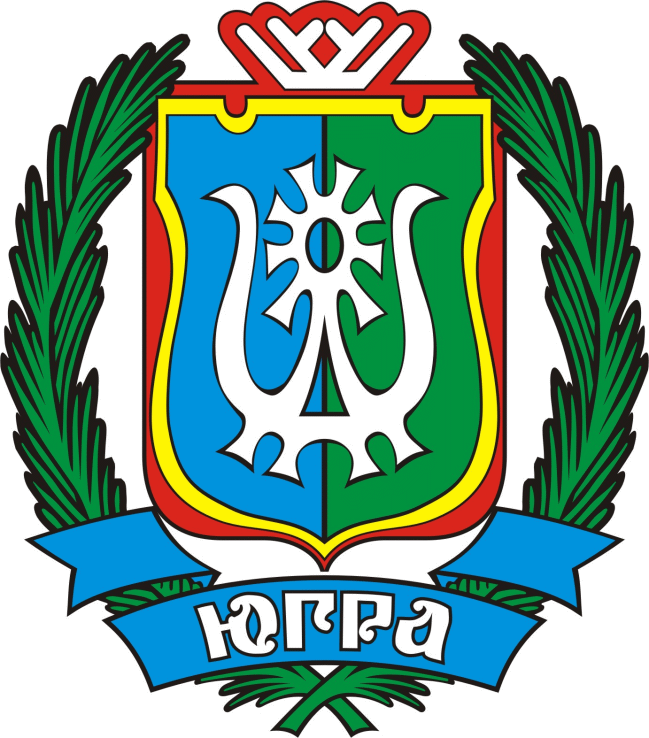 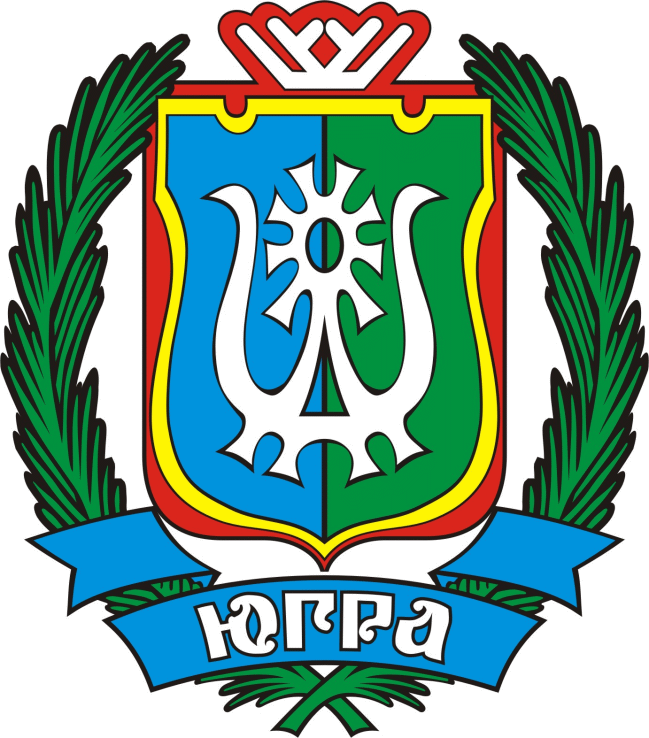 Исполнитель:консультант отдела обеспечения социальных гарантийУразова Зайния Зайнуловна, тел.: (3467) 329-321Список рассылки:ДЕПАРТАМЕНТ СОЦИАЛЬНОГО РАЗВИТИЯХАНТЫ-МАНСИЙСКОГО АВТОНОМНОГО ОКРУГА - ЮГРЫ(ДЕПСОЦРАЗВИТИЯ ЮГРЫ)ДЕПАРТАМЕНТ СОЦИАЛЬНОГО РАЗВИТИЯХАНТЫ-МАНСИЙСКОГО АВТОНОМНОГО ОКРУГА - ЮГРЫ(ДЕПСОЦРАЗВИТИЯ ЮГРЫ)ул. Мира, дом 5, г. Ханты-МансийскХанты-Мансийский автономный округ - Югра(Тюменская область), 628006телефон: (3467) 32-93-15факс: (3467) 32-93-08e-mail:socprotect@admhmao.ru[Номер документа][Дата документа]Членам Организационного комитета по подготовке и проведению празднования в Ханты-Мансийском автономном округе – Югре 75-й годовщины Победы в Великой Отечественной войне 1941-1945 годов(по списку)Президенту региональной общественной организации «Федерация самолетного спорта Ханты-Мансийского автономного округа – Югры»Е.В.Барсову ул. Быстринская, д. 25,г. Сургут, Ханты-Мансийский автономный округ – Югра,628406 1.4Обеспечение участия делегации из числа ветеранов Великой Отечественной войны, проживающих в муниципальных образованиях автономного округа, в окружных торжественных мероприятияхмай 2020 годаДепсоцразвития Югры, Ханты-Мансийская окружная общественная организация ветеранов (пенсионеров) войны, труда, Вооруженных Сил и правоохранительных органов (далее – Окружной совет ветеранов) (по согласованию), муниципальные образования автономного округа (по согласованию)Государственная программа автономного округа «Социальное и демографическое развитие»1.5Подписание соглашения о сотрудничестве между Правительством автономного округа и Российским военно-историческим обществом сентябрь 2019 годаДепартамент общественных и внешних связей Ханты-Мансийского автономного округа – Югры (далее – Департамент общественных и внешних связей автономного округа),Ханты-Мансийское региональное отделение Российского военно-исторического общества (по согласованию)1.6Разработка подпрограммы «Патриотическое воспитание молодежи в Ханты-Мансийском автономном округе – Югре» государственной программы автономного округа «Развитие образования»сентябрь                     2019 годаДепартамент образования и молодежной политики                      Ханты-Мансийского автономногоокруга – Югры (далее – Депобразования и молодежи Югры),Ханты-Мансийское региональное отделение Российского военно-исторического общества (по согласованию)2.11Акция «Ветеран живет рядом»декабрь              2019 года-                   май 2020 годаРегиональное отделение Всероссийского военно-патриотического движения «ЮНАРМИЯ» -3.10Организация военно-исторической реконструкции с участием авиационной и наземной техники в городах Сургут,  Ханты-Мансийск, Нефтеюганск, Нижневартовск, Югорск, Урайиюнь 2019 года-август 2020 годаАдминистрации муниципальных образований                                     городов Сургут, Ханты-Мансийск,Нижневартовск,Нефтеюганск,Югорск,Урай (по согласованию),Депдорхоз Югры,Ханты-Мансийское региональное отделение Российского военно-исторического общества             (по согласованию),Региональная общественная организация «Федерация самолетного спорта Ханты-Мансийского автономного округа – Югры» (далее – Федерация самолетного спорта ХМАО – Югры) (по согласованию)4.50Реализация проекта «Автобус ПАМЯТИ»январь-май        2020 годаДепдорхоз Югры,   администрации муниципальных образований городов Сургут,                                         Ханты-Мансийск,                    Нижневартовск,                         Нефтеюганск,                               Югорск (по согласованию),                             Ханты-Мансийское региональное отделение Российского военно-исторического общества (по согласованию)Привлеченные средства Средства местных бюджетов4.51Организация экскурсий для обучающихся школ муниципальных образований городов Сургут, Нефтеюганск, Сургутского, Нефтеюганского районов в музей авиационной техники аэродрома Боровая сентябрь-ноябрь 2019 годаАдминистрации муниципальных образований  городов Сургут,                       Нефтеюганск,Нефтеюганский район,Сургутский район (по согласованию),                          Ханты-Мансийское региональное отделение Российского военно-исторического общества (по согласованию),Федерация самолетного спорта ХМАО-Югры                  (по согласованию)4.52Проведение открытого чемпионата автономного округа по компьютерным военно-историческим играм по мотивам сражений Великой Отечественной войны апрель-май                      2020 годаДепартамент общественных и внешних связей автономного округа,Депкультуры Югры,Ханты-Мансийское региональное отделение Российского военно-исторического общества (по согласованию),Федерация самолетного спорта ХМАО-Югры                  (по согласованию) 4.53Брендирование в единой стилистике празднования 75-летия Победы в Великой Отечественной войне маршрутных автобусов, осуществляющих внутригородские перевозки в городах автономного округа, а также подготовка, размещение и трансляция аудио-визуальных роликов, посвященных Великой Отечественной войне, во время поездок по маршрутаммарт-апрель                  2020 годаДепдорхоз Югры,        Департамент общественных и внешних связей автономного округа,Ханты-Мансийское региональное отделение Российского военно-исторического общества (по согласованию)4.54Организация посещения музея военной техники «Боевая Слава Урала» (Верхняя Пышма) учащимися  общеобразовательных школ городов Сургута и Нижневартовскамарт-апрель 2020 годаАдминистрации муниципальных образований городов Сургут, Нижневартовск (по согласованию),Депобразования и молодежи Югры,Ханты-Мансийское региональное отделение Российского военно-исторического общества (по согласованию)4.55Участие учащихся общеобразовательных школ автономного округа во Всероссийской патриотической программе «Дороги Победы. Путешествия для школьников»апрель-ноябрь 2020 годаДепобразования и молодежи Югры,Ханты-Мансийское региональное отделение Российского военно-исторического общества (по согласованию)4.56Участие учащихся общеобразовательных школ  автономного округа в летней смене военно-исторического лагеря «Бородино 2020»июнь-июль                 2020 годаДепобразования и молодежи Югры,Ханты-Мансийское региональное отделение Российского военно-исторического общества (по согласованию)4.57Организация и проведение флешмоба «Катюша шагает по Югре»октябрь                   2019 года-              май 2020 годаРегиональное отделение Всероссийского военно-патриотического движения «ЮНАРМИЯ», муниципальные образования автономного округа (по согласованию)-4.58Проведение мероприятия «Встреча трех поколений защитников Отечества»январь-апрель 2020 годаРегиональное отделение Всероссийского военно-патриотического движения «ЮНАРМИЯ», муниципальные образования автономного округа (по согласованию)-4.59Организация окружных соревнований по лазертагу и пейнтболу «Мы наследники Победы»апрель 2020 годаРегиональное отделение Всероссийского военно-патриотического движения «ЮНАРМИЯ», муниципальные образования автономного округа (по согласованию)Привлеченные средства4.60Реализация проекта «Юнармейский исторический десант»ноябрь                      2019 года-                май 2020 годаРегиональное отделение Всероссийского военно-патриотического движения «ЮНАРМИЯ», муниципальные образования автономного округа (по согласованию)Привлеченные средства4.61Участие юнармейских парадных расчетов в торжественных шествиях 9 мая 2020 годаРегиональное отделение Всероссийского военно-патриотического движения «ЮНАРМИЯ», муниципальные образования автономного округа (по согласованию)Средства местных бюджетов4.62Экспедиция «Маршрут Победы»март 2020 годаРегиональное отделение Всероссийского военно-патриотического движения «ЮНАРМИЯ», муниципальные образования автономного округа (по согласованию)Привлеченные средства5.14Организация выставок военной техники и вооружения времен Великой Отечественной войны на территории образовательных учреждений муниципальных образований городов Ханты-Мансийск, Нефтеюганск, Сургут, Нижневартовск, Югорск, Нягань март-май                    2020 годаДепобразования и молодежи Югры,Депдорхоз Югры,    администрации муниципальных образований городов Сургут,                                    Ханты-Мансийск,Нижневартовск,Нефтеюганск,Югорск                                            (по согласованию),Ханты-Мансийское региональное отделение Российского военно-исторического общества             (по согласованию),Федерация самолетного спорта ХМАО-Югры                     (по согласованию)5.15Включение в качестве постоянной экспозиции проекта «Россия – моя история» военно-исторической компоненты, посвященной истории Великой Отечественной войныдекабрь                         2019 годаДепартамент общественных и внешних связей автономного округа,Депкультуры Югры, Ханты-Мансийское региональное отделение Российского военно-исторического общества             (по согласованию),Федерация самолетного спорта ХМАО-Югры                     (по согласованию)5.16Военно-патриотическая акция «Календарь Великой Победы» с обратным отсчетом количества дней, оставшихся до 9 мая 2020 года22 июня                       2019 года-                      9 мая 2020 годаРегиональное отделение Всероссийского военно-патриотического движения «ЮНАРМИЯ», муниципальные образования автономного округа (по согласованию)-ДиректорДОКУМЕНТ ПОДПИСАНЭЛЕКТРОННОЙ ПОДПИСЬЮСертификат  [Номер сертификата 1]Владелец [Владелец сертификата 1]Действителен с [ДатаС 1] по [ДатаПо 1]        С.А.Давиденко1Заместителю Губернатора Ханты-Мансийского автономного округа – Югры,  председателю ОргкомитетаКольцову Всеволоду СтаниславовичуЗаместителю Губернатора Ханты-Мансийского автономного округа – Югры,  председателю ОргкомитетаКольцову Всеволоду Станиславовичу2Заместителю Губернатора Ханты-Мансийского автономного округа – Югры, заместителю председателя ОргкомитетаЮжакову Юрию Александровичу Заместителю Губернатора Ханты-Мансийского автономного округа – Югры, заместителю председателя ОргкомитетаЮжакову Юрию Александровичу 3Заместителю директора Департамента внутренней политики Ханты-Мансийского автономного округа – Югры Сердюкову Дмитрию ВасильевичуЗаместителю директора Департамента внутренней политики Ханты-Мансийского автономного округа – Югры Сердюкову Дмитрию Васильевичу4Директору Департамента дорожного хозяйства и транспорта Ханты-Мансийского автономного округа – ЮгрыДиректору Департамента дорожного хозяйства и транспорта Ханты-Мансийского автономного округа – Югры5Директору Департамента жилищно-коммунального комплекса и энергетики Ханты-Мансийского автономного округа – ЮгрыДиректору Департамента жилищно-коммунального комплекса и энергетики Ханты-Мансийского автономного округа – Югры6Директору Департамента здравоохранения Ханты-Мансийского автономного                          округа – ЮгрыДиректору Департамента здравоохранения Ханты-Мансийского автономного                          округа – Югры7Директору Департамента информационных технологий и цифрового развития Ханты-Мансийского автономного округа – ЮгрыДиректору Департамента информационных технологий и цифрового развития Ханты-Мансийского автономного округа – Югры8Директору Департамента культуры Ханты-Мансийского автономного                                               округа – ЮгрыДиректору Департамента культуры Ханты-Мансийского автономного                                               округа – Югры9Директору Департамента образования и молодежной политики Ханты-Мансийского автономного округа – ЮгрыДиректору Департамента образования и молодежной политики Ханты-Мансийского автономного округа – Югры10Директору Департамента общественных и внешних связей Ханты-Мансийского автономного округа – ЮгрыДиректору Департамента общественных и внешних связей Ханты-Мансийского автономного округа – Югры11Директору Департамента социального развития Ханты-Мансийского автономного                 округа – ЮгрыДиректору Департамента социального развития Ханты-Мансийского автономного                 округа – Югры12Директору Департамента строительства – главному архитектору Ханты-Мансийского автономного округа – ЮгрыДиректору Департамента строительства – главному архитектору Ханты-Мансийского автономного округа – Югры13Директору Департамента труда и занятости населения Ханты-Мансийского автономного округа – ЮгрыДиректору Департамента труда и занятости населения Ханты-Мансийского автономного округа – Югры14Директору Департамента физической культуры и спорта Ханты-Мансийского автономного округа – ЮгрыДиректору Департамента физической культуры и спорта Ханты-Мансийского автономного округа – Югры15Руководителю службы по делам архивов Ханты-Мансийского автономного округа – Югры Дружининой Юлии Валерьевне, 33-24-99, 8 902 81 40 014Руководителю службы по делам архивов Ханты-Мансийского автономного округа – Югры Дружининой Юлии Валерьевне, 33-24-99, 8 902 81 40 01416Главе города Когалымаг. Когалым, ул. Дружбы Народов,7,delo@admkogalym.ru17Главе города Лангепасаг. Лангепас, ул. Ленина, д. 35adm@admlangepas.ru18Главе города Мегионаг. Мегион, ул. Нефтяников, 8, uprav_del@admmegion.ru19Главе города Нефтеюганскаг. Нефтеюганск, мкр. 2, д. 25, PR_SOC@admugansk.ru20Главе города Нижневартовскаг. Нижневартовск, ул. Таежная, д. 24,glavanv@n-vartovsk.ru21Главе города Няганиг. Нягань, 16ул. 30 лет Победы, д. 8, glavaadm@admnyagan.ru, vsdelo@admnyagan.ru22Главе города Покачиг. Покачи, ул. Мира, д. 8/1.  admpokachi@admpokachi.ru23Главе города Пыть-Яхаг. Пыть-Ях, мкр. 1, д. 18 а, adm@gov86.org, referent@gov86.org.  24Главе города Радужногог. Радужный, мкр. 3, д. 3,priem@admradugny.ru25Главе города Сургутаг. Сургут, ул. Энгельса, д. 8,gorod@admsurgut.ruglava@admsurgut.ru   26Главе города Ураяг. Урай, мкр. 2, д. 60,priem1@uray.ruadm@uray.ru27Главе города Ханты-Мансийскаг. Ханты-Мансийск, ул. Дзержинского, д.6, PR@admhmansy.ru28Главе города Югорскаг. Югорск, ул.40 лет Победы, д.11, adm@ugorsk.ru29Главе Белоярского районаг. Белоярский, ул. Центральная, д. 9, admbel@admbel.ru  30Главе Берёзовского районапгт. Березово, ул Астраханцева, 54,adm@berezovo.ru 31Главе Кондинского районаКондинский район, п. Междуреченский, ул. Титова, д. 21,                           glava@admkonda@mail.ru 32Главе Нефтеюганского районаг. Нефтеюганск, мкр. 3, д. 21pranr@admoil.ru33Главе Нижневартовского районаг. Нижневартовск, ул. Ленина, д. 6, adm@nvraion.ru  34Главе Октябрьского районапгт. Октябрьское, ул. Калинина, д. 39,KutashovaAP@oktregion.ru35Главе Советского районаг. Советский, ул. 50 лет Пионерии, 10, adm@admsov.com 36Главе Сургутского районаг. Сургут, ул. Энгельса, 10, glava@admsr.ru37Главе Ханты-Мансийского районаг. Ханты-Мансийск, ул. Гагарина, 214, office@hmrn.ru38Председателю Ханты-Мансийской окружной общественной организации ветеранов (пенсионеров) войны, труда, Вооружённых Сил и правоохранительных органов, сопредседателю Оргкомитета Громуту Александру Александровичу г. Ханты-Мансийск,                   ул. Мира, д. 20, каб. 101okr.sovet-veteran@mail.ru8 902 81 41 34539Председателю Общественной палаты Ханты-Мансийского автономного округа – Югры Максимовой Ирине Ивановне г. Ханты-Мансийск,                         ул. Ленина, д. 40op@admhmao.ru301-18540Председателю комиссии Общественной палаты Ханты-Мансийского автономного округа – Югры по делам ветеранов и патриотическому воспитанию граждан                      Сержантову Олегу Борисовичу г. Пыть-Ях,мкр. 5, д. 2 А, кв. 48pobratimy@mail.ru8 950 505 80 6141Главному федеральному инспектору по Ханты-Мансийскому автономному округу – Югре Аппарата Полномочного представителя Президента Российской Федерации в Уральском федеральном округе                               Руцинскому Андрею Ивановичу г. Ханты-Мансийск,             ул. Мира, д. 5GFI-ugra@admhmao.ru392-19042Военному комиссару Ханты-Мансийского автономного округа – Югры Бурову Денису Владимировичу г. Ханты-Мансийск,                          ул. Мира, д. 20 voenkomhm@mil.ru39-70-3043Заместителю начальника Управления – начальнику полиции Управления Министерства внутренних дел Российской Федерации по Ханты-Мансийскому автономному округу – Югре г. Ханты-Мансийск,              ул. Ленина, д. 55udir_86@mvd.ru398-36244Председателю межрегиональной общественной организации инвалидов и ветеранов локальных войн и военных конфликтов «Содружество» Логинову Эдуарду Борисовичу г. Сургут,проезд Дружбы, д. 6sodruzhhmao@mail.ru8 912 81 51 28445Председателю Молодежного парламента при Думе Ханты-Мансийского автономного округа – Югры                                          Заболотневу Николаю Николаевичу г. Ханты-Мансийск,ул. Мира, д. 5mpalata@mail.ru8 982 511 69 0046Председателю правления региональной общественной организации «Союз поисковых формирований Ханты-Мансийского автономного округа – Югры «Долг и память Югры» Астафьевой Татьяне Николаевне г. Сургут,                                ул. Мелик-Карамова,                      д. 74, кв. 67astaf-eva@mail.ru8 922 40 97 018(3462) 26-86-2447Руководителю регионального отделения Всероссийского общественного движения «Волонтеры Победы» Ханты-Мансийского автономного округа – Югры Шенгелая Эке Котеевне г. Пыть-Ях, мкр. 2, д. 2, кв. 1shanneka@mail.ru8 982 20 33 08348Руководителю регионального отделения Российского военно-исторического общества Ханты-Мансийского автономного округа – Югры Манченко Павлу Анатольевичу manchenkopa@mail.ru8 912 900 11 1149Директору автономного учреждения Ханты-Мансийского автономного округа – Югры «Окружная телерадиокомпания «Югра» Раевскому Валерию Георгиевичу г. Ханты-Мансийск,ул. Гагарина, д. 4bosstrk@ugra-tv.ru39-37-06 (01)50Директору филиала федерального государственного унитарного предприятия «Всероссийская государственная телевизионная и радиовещательная компания» «Государственная телевизионная и радиовещательная компания «Югория» Сутягиной Тамаре Емельяновне г. Ханты-Мансийск,                ул. Гагарина, д. 4director@ugoria.tv33-13-0033-34-7051Директору автономного учреждения Ханты-Мансийского автономного округа – Югры «Центр военно-патриотического воспитания и подготовки граждан к военной службе»Есину Игорю Ивановичу г. Ханты-Мансийск,ул. Студенческая,                д.15 Аpatriothmao@mail.ru31-56-8852Директору казенного учреждения Ханты-Мансийского автономного округа – Югры «Государственный архив Ханты-Мансийского автономного округа – Югры»                        Судаковой Наталие Дмитриевне г. Ханты-Мансийск, ул. Энгельса, 14 archive@gahmao.ru33-20-61, 33-14-308982157560153Директору муниципального автономного учреждения дополнительного образования «Центр детского и юношеского технического творчества «Патриот»                            Кадрову Фаилю Мансуровичу г. Нижневартовск,                 ул. Северная, д. 66 pochta@cdytt-patriot.ru8 912 93 68 079(3466) 44-79-00